認知症サポーター養成講座　　　　　　　　　　　　　　　認知症理解促進講演会　　～認知症になっても安心して暮らせるまちを目指して～　　高齢になるほど発症率が高くなるといわれる認知症。認知症の方とその御家族に住み慣れた地域での生活を支援し、また認知症を早期に発見・治療するためにも、多くの方に認知症について正しく理解していただくことが必要です。認知症の方を地域で支えるために、地域一丸となって今、何をするべきかを一緒に考えていきます。開催日時：令和5年3月12（日）13時30分～15時30分（受付13時～）ところ：　武豊町中央公民館　視聴覚室（愛知県知多郡武豊町山ノ神20-1）主催：　一般社団法人愛知県介護福祉士会　　　参加無料　要申込み　　　　　　後　　援：　武豊町社会福祉協議会第1部　基調講演「今こそ認知症を正しく理解しよう」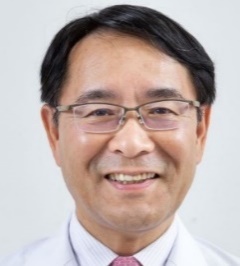 講　師　　いのくちファミリークリニック院長　　遠藤　英俊　氏　　　　　＊テレビや新聞等でご活躍されている遠藤先生に、認知症について　　　　　　　分かりやすくお話ししていただきます。第2部　シンポジウムテーマ「認知症の方とその家族が、安心して住み慣れた地域で暮らせるように」　　　　★コーディネーター　下山　久之　　（愛知県介護福祉士会会長　同朋大学教授）　★コメンテーター　　遠藤　英俊氏　 (いのくちファミリークリニック　院長)　　　　★パネリスト　　　　愛知県レクリエーション協会　副理事長　　　鯖戸　善弘氏　　　　　　　　　　　　　　　武豊町地域包括支援センター　　　　　職　員（調整中）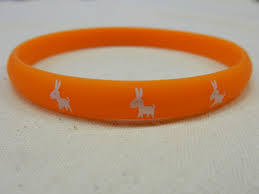 ＊認知症サポーター養成講座を兼ねています。参加者の方にはサポーターの証　である「オレンジリング」をお渡しします。　申込方法　参加申込書（本様式）にご記入の上、FAXで受付けます。　　　　　参加申込書　　ＦＡＸ送信先　　　０５２（２０２）８２８０　認知症理解促進講演会～認知症になっても安心して暮らせるまちを目指して～開催日時　：令和5年3月12日(日）13時30分から15時30分（13時から受付）ところ　：　武豊町中央公民館　視聴覚室　　　　　　（愛知県知多郡武豊町山ノ神20-1）内容　：　第1部　基調講演「今こそ認知症を正しく理解しよう」　　　　　　　　　　　　　　講師　いのくちファミリークリニック　　　　　　　　　　　　　　　　　　　　　　院長　遠藤　英俊氏　　　　　　　　　　　　第2部　シンポジウム「認知症の方とその家族が、安心して住み慣れた　　　　　　　　　　　　　　　　　　　　　　　地域で暮らせるように」　　　　　定員　：　50名（定員になりましたら受付終了となります）　　　　　その他　：　認知症サポーター養成講座を兼ねています。参加者の方には、サポーター　　　　　　　　　　　　の証である「オレンジリング」をお渡しします。　申込方法　：参加申込書にご記入の上、FAXにてお申し込みください。受付後、本会より受講決定はがきを送らせていただきます。　　　　　　参加申込書　　（１人１枚でお申込みください）＊個人情報は、本講演会や認知症サポーター養成に関するご連絡以外には使用いたしません。お問合せ　　愛知県介護福祉士会　　FAX：０５２（２０２）８２８０　電話：０５２（２０２）８２６０　　メール：info＠aichi-kaigo.jp参 加 者ふりがな氏　　名参 加 者住　所〒〒参 加 者　該当する箇所に〇をつけて下さい。　該当する箇所に〇をつけて下さい。　該当する箇所に〇をつけて下さい。参 加 者男　・女10代・20代・30代・40代・50代・60代・70代～10代・20代・30代・40代・50代・60代・70代～参 加 者電話番号　・　携帯電話　どちらか電話番号　・　携帯電話　どちらかFAX番号